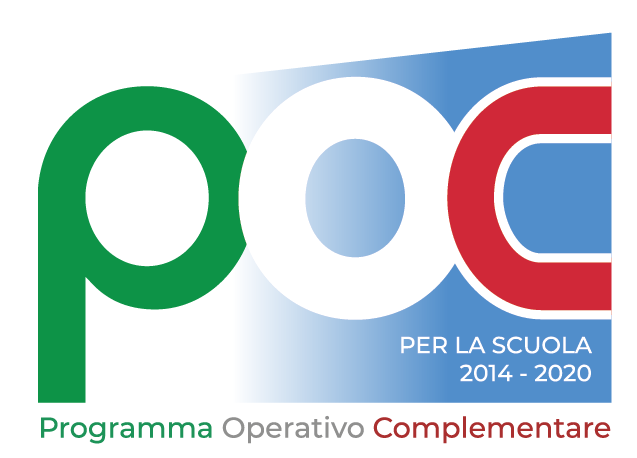 Allegato 1 – “Istanza di Candidatura”10.2.2A-FDRPOC-EM-2022-39 CUP E84C22000700001 LA RETE DEI SAPERIOGGETTO: INDAGINE DI MERCATO APERTA AD ASSOCIAZIONI DI PROMOZIONE SOCIALE PER IL RUOLO DI ESPERTI PER LA REALIZZAZIONE DEL MODULO FORMATIVO “IL FUTURO SIAMO NOI“ AFFERENTE AL PROGETTO 10.2.2A-FDRPOC-EM-2022-39 CUP E84C22000700001 LA RETE DEI SAPERI Il/La sottoscritto/a (cognome)_______________________(nome) _________________________ nato/a a _______________________  (   ) il ______________  residente a _________________________ Via ___________________________________ Tel./Cell ________________________________________COD.FISCALE ___________________________E-mail___________________________________ RAPPRESENTANTE LEGALE DELLA COOPERATIVA SOCIALE __________________________________ con sede legale in ______________________________ via __________________________________ n. ______ P. IVA ______________________________ C. FISCALE _______________________________CHIEDEdi partecipare all’indagine di mercato aperta a COOPERATIVE SOCIALI per la realizzazione del Progetto “Socialità, apprendimenti, accoglienza” relativo al PON FSE 33956 del 18/05/2022.A tal fine, ai sensi degli articoli 46 e 47 del DPR 28 dicembre 2000 n.445, consapevole delle sanzioni penali previste dall'articolo 76 del medesimo DPR 445/2000, per le ipotesi di falsità in atti e dichiarazioni mendaci ivi indicate,DICHIARA (apporre una x in corrispondenza delle dichiarazioni di interesse) di non avere a carico esecuzioni di fallimento, liquidazione coatta amministrativa, ammissione di concordato o amministrazione controllata, né procedure avviate in proposito; di non avere pendenti procedimenti per l’applicazione di una procedura di prevenzione art.3 della Legge 1423/56; di non avere sentenze di condanna passate in giudicato, oppure di applicazione della pena su richiesta delle parti per reati che incidano sull’affidabilità morale e professionale dell’ADV; di essere in regola con le norme che disciplinano il diritto al lavoro dei disabili; di essere in regola con il versamento di imposte, tasse e contributi previdenziali. di possedere i requisiti previsti dagli artt. 83 e 86 del D.Lgs 50/2016 di idoneità professionale, capacità economica e finanziaria e capacità tecniche e professionali; di essere in possesso dei requisiti di accesso previsti dal bando; di autorizzare il trattamento dei miei dati personali per le finalità e gli adempimenti connessi alla presente procedura.Ai fini della valutazione allega:L’articolazione della proposta di implementazione delle attività del progetto tenuto conto dell’articolazione dell’intervento così come precisato nell’indagine di mercato;Curriculum vitae in formato europeo in formato pdf degli esperti che l’Associazione intende inviare presso l’Istituto;Copia di documento di identità in corso di validità in formato pdf del Legale Rappresentante dell’Associazione (se il presente documento viene firmato digitalmente non si necessita de;Altro: specificare____________________________________________________________Luogo e Data_______________                                  Firma__________________________________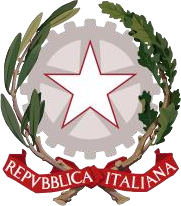 ISTITUTO COMPRENSIVO “SANDRO PERTINI 2”(scuola dell’Infanzia-Primaria-Secondaria di I grado) Via Torricelli 35 – DISTRETTO N. 1142122 REGGIO EMILIA - Tel. 0522/585778–585779-585777 fax 0522/439836 COD. MECC. REIC84900V – cod.fisc. 91160840350 – ccp 001007831405E_MAIL REIC84900V@ISTRUZIONE.IT – P.E.C. REIC84900V@PEC.ISTRUZIONE.ITCodice univoco IPA: UFMMES